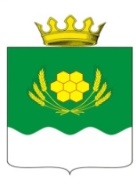 АДМИНИСТРАЦИЯ КУРТАМЫШСКОГО МУНИЦИПАЛЬНОГО ОКРУГА КУРГАНСКОЙ ОБЛАСТИПОСТАНОВЛЕНИЕот 21.04.2023 г.  № 135               г. КуртамышО внесении изменений в постановление Администрации Куртамышского  муниципального округа Курганской области от 1 февраля 2022 года № 28 «Об утверждении муниципальной программы Куртамышского муниципального округа   Курганской области «Развитие культуры»В соответствии со статьёй 179  Бюджетного кодекса Российской Федерации, решением Думы Куртамышского муниципального округа Курганской области от 22 декабря 2022 года № 151 «О бюджете Куртамышского муниципального округа на 2023 год и на плановый период 2024 и 2025 годов», постановлением Администрации Куртамышского муниципального округа Курганской области от  1 февраля 2022 года № 25 «О муниципальных программах Куртамышского муниципального округа Курганской области», статьёй 39 Устава Куртамышского муниципального округа Курганской области, Администрация Куртамышского муниципального округа Курганской областиПОСТАНОВЛЯЕТ:Внести    в    приложение     к     постановлению     Администрации Куртамышского муниципального округа Курганской области от 1 февраля 2022 года № 28 «Об утверждении муниципальной программы Куртамышского муниципального округа Курганской области «Развитие культуры» следующие изменения:Строку    9    раздела    1.    «Паспорт   муниципальной   программы   Куртамышского муниципального округа Курганской области «Развитие культуры» изложить в следующей редакции:«                                                                                                                                                        »;раздел   IX.  «Информация  по  ресурсному  обеспечению Программы» изложить в следующей редакции:  «Раздел IX. Информация по ресурсному обеспечению Программы            Реализация мероприятий Программы осуществляется за счет средств бюджета Куртамышского муниципального округа Курганской области.            Общий объем финансирования Программы из бюджета Куртамышского муниципального округа Курганской области предусматривается в размере 489 318,4*  тыс. рублей, в том числе:2022 год –  87 241,2        тыс. рублей;2023 год –  90 932,0   *   тыс. рублей;2024 год –  81 667,1   *   тыс. рублей;2025 год –  76 492,7   *   тыс. рублей;2026 год –  76 492,7   *   тыс. рублей;2027 год –  76 492.7   *   тыс. рублей.           * - средства носят прогнозный характер.Объем финансовых ресурсов из средств бюджета Куртамышского муниципального округа Курганской области на реализацию мероприятий Программы подлежит уточнению при формировании проектов бюджета Куртамышского муниципального округа Курганской области на очередной финансовой год и плановый период, в установленном порядке.Ресурсное обеспечение реализации Программы представлено в приложении 2 к Программе».Приложение     2      к     муниципальной   программе   Куртамышского муниципального округа Курганской области «Развитие культуры» изложить в новой редакции:Переченьмероприятий муниципальной программы Куртамышского муниципального округа Курганской области«Развитие культуры» Ресурсное обеспечениереализации муниципальной программы Куртамышского муниципального округа Курганской области«Развитие культуры»           Главным распорядителем средств бюджета  Куртамышского муниципального округа Курганской области  по всем мероприятиям Программы является Отдел культуры. *Средства носят прогнозный характер.Опубликовать      настоящее      постановление      в      информационном    бюллетене «Куртамышский муниципальный округ: официально» и разместить на официальном сайте Администрации Куртамышского муниципального округа Курганской области.         4. Контроль  за  исполнением  настоящего  постановления возложить на заместителя Главы Куртамышского муниципального округа Курганской области по социальным вопросам.Глава Куртамышского муниципального округаКурганской области                                                                                                  А.Н. ГвоздевВишнякова А.О.21024Разослано по списку (см. оборот)УКАЗАТЕЛЬ  РАССЫЛКИпостановления Администрации Куртамышского муниципального округа Курганской области  «О внесении изменений в постановление Администрации Куртамышского  муниципального округа Курганской от 1 февраля 2022 года № 28 «Об утверждении муниципальной программы Куртамышского муниципального округа   Курганской области «Развитие культуры»»Общий отдел Администрации Куртамышского муниципального округа Курганской области                                   		                    - 2МОУК «Отдел  культуры Администрации Куртамышскогомуниципального округа»                                            		        -  2            Итого:	                                  - 4Вишнякова А.О.2102430.01.2023 г.ПРОЕКТ ВНЕСЕН:МОУК «Отдел культуры Администрации Куртамышскогомуниципального округа»Руководитель МОУК «Отдел культуры Администрации Куртамышского муниципального округа»                                                      Л.С.ПодгорбунскихПРОЕКТ ПОДГОТОВЛЕН:Ведущий  специалист  МОУК «Отдел культуры Администрации Куртамышского муниципального округа»                                                             А.О.ВишняковаПРОЕКТ СОГЛАСОВАН:Заместитель Главы Куртамышского муниципального округа по социальным вопросам                                                                                              Н.В. БухалкоЗаместитель Главы Куртамышского муниципального округа – руководитель Финансового отдела Администрации Куртамышского муниципального округа Курганской области                             О.А.СолодковаВедущий специалист сектора правового обеспечения Администрации Куртамышского муниципального округа Курганской области                                                                                                          Е.Н. ЛегаевВедущий  специалист   общего отдела Администрации  Куртамышского муниципального округа Курганской области                               Т.А.ОбанинаУправляющий  делами – руководитель  аппарата Администрации Куртамышского муниципального округаКурганской области                  	                                	  	                           Г.В. БулатоваОбъемы бюджетных ассигнованийСредства бюджета Куртамышского муниципального округа  Курганской области в пределах ассигнований, предусмотренных в бюджете Куртамышского муниципального округа Курганской области на реализацию Программы на соответствующий финансовый год (тыс. руб.)       Ежегодные объёмы средств на осуществление мероприятий Программы утверждаются решением Думы Куртамышского муниципального округа Курганской области на очередной финансовый год.  *Средства носят прогнозный характер.       Общий объем финансовых средств с учетом инфляции для реализации составляет 489 318,4* тыс. рублей, в пределах ассигнований, предусмотренных в бюджете Куртамышского муниципального округа Курганской области на реализацию Программы на соответствующий финансовый год.   (Объем средств носит  прогнозный  характер).«Приложение 1 к муниципальной программе Куртамышского муниципального округа Курганской области «Развитие культуры»№п/пНаименование основных направлений и мероприятий ПрограммыСроки реализацииСроки реализацииСроки реализацииСроки реализацииОжидаемые конечные результатыОтветственные исполнители, соисполнители12333345Задача 1. Сохранение культурного и исторического наследия, обеспечение доступа граждан к культурным ценностям и участию в культурной жизни, реализация творческого, духовного и инновационного потенциала жителей Куртамышского муниципального округа Курганской областиЗадача 1. Сохранение культурного и исторического наследия, обеспечение доступа граждан к культурным ценностям и участию в культурной жизни, реализация творческого, духовного и инновационного потенциала жителей Куртамышского муниципального округа Курганской областиЗадача 1. Сохранение культурного и исторического наследия, обеспечение доступа граждан к культурным ценностям и участию в культурной жизни, реализация творческого, духовного и инновационного потенциала жителей Куртамышского муниципального округа Курганской областиЗадача 1. Сохранение культурного и исторического наследия, обеспечение доступа граждан к культурным ценностям и участию в культурной жизни, реализация творческого, духовного и инновационного потенциала жителей Куртамышского муниципального округа Курганской областиЗадача 1. Сохранение культурного и исторического наследия, обеспечение доступа граждан к культурным ценностям и участию в культурной жизни, реализация творческого, духовного и инновационного потенциала жителей Куртамышского муниципального округа Курганской областиЗадача 1. Сохранение культурного и исторического наследия, обеспечение доступа граждан к культурным ценностям и участию в культурной жизни, реализация творческого, духовного и инновационного потенциала жителей Куртамышского муниципального округа Курганской областиЗадача 1. Сохранение культурного и исторического наследия, обеспечение доступа граждан к культурным ценностям и участию в культурной жизни, реализация творческого, духовного и инновационного потенциала жителей Куртамышского муниципального округа Курганской областиЗадача 1. Сохранение культурного и исторического наследия, обеспечение доступа граждан к культурным ценностям и участию в культурной жизни, реализация творческого, духовного и инновационного потенциала жителей Куртамышского муниципального округа Курганской области1. Направление «Сохранение и развитие традиционной народной культуры, нематериального культурного наследия, развитие культурно-досуговой деятельности»1. Направление «Сохранение и развитие традиционной народной культуры, нематериального культурного наследия, развитие культурно-досуговой деятельности»1. Направление «Сохранение и развитие традиционной народной культуры, нематериального культурного наследия, развитие культурно-досуговой деятельности»1. Направление «Сохранение и развитие традиционной народной культуры, нематериального культурного наследия, развитие культурно-досуговой деятельности»1. Направление «Сохранение и развитие традиционной народной культуры, нематериального культурного наследия, развитие культурно-досуговой деятельности»1. Направление «Сохранение и развитие традиционной народной культуры, нематериального культурного наследия, развитие культурно-досуговой деятельности»1. Направление «Сохранение и развитие традиционной народной культуры, нематериального культурного наследия, развитие культурно-досуговой деятельности»1. Направление «Сохранение и развитие традиционной народной культуры, нематериального культурного наследия, развитие культурно-досуговой деятельности»1.Участие учреждений культуры в межрегиональных, региональных (областных) фестивалях, конкурсах, выставках в сфере  художественного творчества и концертной деятельности2022-2027 годы2022-2027 годы2022-2027 годы2022-2027 годыФормирование культурной среды, отвечающей растущим потребностям личности и общества Отдел культуры, Куртамышский Центр культуры (по согласованию), Детская школа искусств (по согласованию)2.Организация и проведение районных фестивалей, конкурсов и выставок по традиционной народной культуре, любительскому художественному творчеству2022-2027 годы2022-2027 годы2022-2027 годы2022-2027 годыФормирование культурной среды, отвечающей растущим потребностям личности и обществаОтдел культуры, Куртамышский Центр культуры  (по согласованию), Детская школа искусств (по согласованию)3.Проведение мероприятий по воспитанию патриотизма, ориентации общества на нравственные идеалы и ценности национальной культуры2022-2027 годы2022-2027 годы2022-2027 годы2022-2027 годыФормирование у граждан Куртамышского муниципального округа Курганской области гражданского патриотизма и межнационального согласия, широкого мировоззрения, общественного сознания, скрепляющих нацию поведенческих нормОтдел культуры, Куртамышский Центр культуры  (по согласованию)4.Проведение мероприятий по развитию художественного творчества людей с ограниченными возможностями здоровья и детей, оказавшихся в социально опасном положении2022-2027 годы2022-2027 годы2022-2027 годы2022-2027 годыФормирование культурной среды, отвечающей потребностям населения, укрепление единого культурного пространства Куртамышского муниципального округа  Курганской областиОтдел культуры,  Куртамышский Центр культуры (по согласованию)5.Участие в областном конкурсе на присуждение денежного поощрения лучшим муниципальным учреждениям культуры Курганской области, находящимся на территории сельских поселений, и их работникам2022-2027 годы2022-2027 годы2022-2027 годы2022-2027 годыФинансовая поддержка лучших сельских учреждений культуры  и их работниковОтдел культуры6.Проведение мероприятий, направленных на сохранение, возрождение и развитие народных художественных промыслов и ремесел2022-2027 годы2022-2027 годы2022-2027 годы2022-2027 годыФормирование культурной среды, отвечающей потребностям населения, укрепление единого культурного пространства Куртамышского муниципального округа  Курганской областиОтдел культуры,  Куртамышский Центр культуры (по согласованию)7.Конкурс лучших волонтерских инициатив «Я ДоброВолец»2022-2027 годы2022-2027 годы2022-2027 годы2022-2027 годыВыявление и поддержка лидеров добровольческого (волонтерского) движения и их инициатив в области культурыОтдел культуры,  Куртамышский Центр культуры (по согласованию),  организации, осуществляющие добровольческую (волонтерскую) деятельность на территории Куртамышского муниципального округа  Курганской области  (по согласованию)2. Направление «Совершенствование и развитие библиотечно-информационной деятельности»2. Направление «Совершенствование и развитие библиотечно-информационной деятельности»2. Направление «Совершенствование и развитие библиотечно-информационной деятельности»2. Направление «Совершенствование и развитие библиотечно-информационной деятельности»2. Направление «Совершенствование и развитие библиотечно-информационной деятельности»2. Направление «Совершенствование и развитие библиотечно-информационной деятельности»2. Направление «Совершенствование и развитие библиотечно-информационной деятельности»2. Направление «Совершенствование и развитие библиотечно-информационной деятельности»8.Комплектование фондов муниципальных библиотек книгами и периодическими изданиямиКомплектование фондов муниципальных библиотек книгами и периодическими изданиями2022-2027 годы2022-2027 годы2022-2027 годыФормирование культурной среды, отвечающей растущим потребностям населения, повышение качества услуг в сфере культурыОтдел культуры, Центральная районная библиотека (по согласованию)9.Проведение библиотеками общественно-значимых мероприятий: акций, конкурсов, фестивалей, выставок и др. мероприятийПроведение библиотеками общественно-значимых мероприятий: акций, конкурсов, фестивалей, выставок и др. мероприятий2022-2027 годы2022-2027 годы2022-2027 годыФормирование культурной среды, отвечающей растущим потребностям населения, формирование у граждан патриотизма и межнационального согласия и широкого мировоззрения Отдел культуры, Центральная районная библиотека (по согласованию)10.Участие в областном конкурсе на присуждение денежного поощрения лучшим муниципальным учреждениям культуры Курганской области, находящимся на территории сельских поселений, и их работникам Участие в областном конкурсе на присуждение денежного поощрения лучшим муниципальным учреждениям культуры Курганской области, находящимся на территории сельских поселений, и их работникам 2022-2027 годы2022-2027 годы2022-2027 годыФинансовая поддержка лучших сельских учреждений культуры  и их работниковОтдел культуры3. Направление «Обеспечение сохранности историко-культурного наследия и совершенствование музейного дела»3. Направление «Обеспечение сохранности историко-культурного наследия и совершенствование музейного дела»3. Направление «Обеспечение сохранности историко-культурного наследия и совершенствование музейного дела»3. Направление «Обеспечение сохранности историко-культурного наследия и совершенствование музейного дела»3. Направление «Обеспечение сохранности историко-культурного наследия и совершенствование музейного дела»3. Направление «Обеспечение сохранности историко-культурного наследия и совершенствование музейного дела»3. Направление «Обеспечение сохранности историко-культурного наследия и совершенствование музейного дела»3. Направление «Обеспечение сохранности историко-культурного наследия и совершенствование музейного дела»11.Развитие в Куртамышском муниципальном округе Курганской области выставочной и экспозиционной деятельностиРазвитие в Куртамышском муниципальном округе Курганской области выставочной и экспозиционной деятельности2022-2027 годы2022-2027 годы2022-2027 годыФормирование культурной среды, отвечающей растущим потребностям населения, повышение качества услуг в сфере культурыОтдел культуры, Краеведческий музей им. Н.Д. Томина (по согласованию)12.Комплектование и создание условий для сохранности музейных фондовКомплектование и создание условий для сохранности музейных фондов2022-2027 годы2022-2027 годы2022-2027 годыСохранение культурного наследия народов Куртамышского муниципального округа  Курганской областиОтдел культуры, Краеведческий музей им. Н.Д. Томина (по согласованию)13.Техническое оснащение региональных и муниципальных музеевТехническое оснащение региональных и муниципальных музеев2022, 2024, 2026годы2022, 2024, 2026годы2022, 2024, 2026годыПоддержка и развитие музейного дела в Куртамышском муниципальном округе  Курганской области, повышение качества услуг населениюКраеведческий музей им. Н.Д. Томина (по согласованию)14.Участие в межрегиональных и областных историко-краеведческих, научно-практических конференцияхУчастие в межрегиональных и областных историко-краеведческих, научно-практических конференцияхЕжегодноЕжегодноЕжегодноДальнейшее развитие историко-краеведческой деятельности Краеведческий музей им. Н.Д. Томина (по согласованию)15.Изготовление сувенирной продукции Изготовление сувенирной продукции 2022-2027 годы2022-2027 годы2022-2027 годыУкрепление имиджа Куртамышского муниципального округа  Курганской области, как округа с развитым уровнем культурыОтдел культуры, Краеведческий музей им. Н.Д. Томина (по согласованию)4. Направление «Развитие дополнительного образования в сфере культуры»4. Направление «Развитие дополнительного образования в сфере культуры»4. Направление «Развитие дополнительного образования в сфере культуры»4. Направление «Развитие дополнительного образования в сфере культуры»4. Направление «Развитие дополнительного образования в сфере культуры»4. Направление «Развитие дополнительного образования в сфере культуры»4. Направление «Развитие дополнительного образования в сфере культуры»4. Направление «Развитие дополнительного образования в сфере культуры»16.Проведение на территории Куртамышского муниципального округа Курганской области детских конкурсов, фестивалей и выставокПроведение на территории Куртамышского муниципального округа Курганской области детских конкурсов, фестивалей и выставок2022-2027 годы2022-2027 годы2022-2027 годыФормирование культурной среды, отвечающей растущим потребностям населения Отдел культуры, Детская школа искусств (по согласованию)17.Участие лауреатов муниципальных конкурсов, выставок, фестивалей в международных, всероссийских, региональных конкурсах, выставках, фестиваляхУчастие лауреатов муниципальных конкурсов, выставок, фестивалей в международных, всероссийских, региональных конкурсах, выставках, фестивалях2022-2027 годы2022-2027 годы2022-2027 годыПоддержка и развитие одаренных детейОтдел культуры, Детская школа искусств (по согласованию)5. Направление «Сохранение и развитие кинематографии»5. Направление «Сохранение и развитие кинематографии»5. Направление «Сохранение и развитие кинематографии»5. Направление «Сохранение и развитие кинематографии»5. Направление «Сохранение и развитие кинематографии»5. Направление «Сохранение и развитие кинематографии»5. Направление «Сохранение и развитие кинематографии»5. Направление «Сохранение и развитие кинематографии»18.Организация досуговой, массовой и воспитательной работы средствами кино: проведение кинофестивалей, премьер, тематических показов, благотворительных сеансов, киновикторин, киноконцертов Осуществление досуговой и воспитательной работы средствами кино: проведение фестивалей, премьер, лекториев, тематических показовОрганизация досуговой, массовой и воспитательной работы средствами кино: проведение кинофестивалей, премьер, тематических показов, благотворительных сеансов, киновикторин, киноконцертов Осуществление досуговой и воспитательной работы средствами кино: проведение фестивалей, премьер, лекториев, тематических показов2022-2027 годы2022-2027 годы2022-2027 годыФормирование культурной среды, отвечающей растущим потребностям населения Отдел культуры, Кинотеатр «Юность»  (по согласованию)19.Организация выездного кинопоказаОрганизация выездного кинопоказа2022-2027 годы2022-2027 годы2022-2027 годыФормирование культурной среды, отвечающей растущим потребностям населения Отдел культуры, Кинотеатр «Юность»  (по согласованию)6. Направление «Развитие внутреннего и въездного туризма»6. Направление «Развитие внутреннего и въездного туризма»6. Направление «Развитие внутреннего и въездного туризма»6. Направление «Развитие внутреннего и въездного туризма»6. Направление «Развитие внутреннего и въездного туризма»6. Направление «Развитие внутреннего и въездного туризма»6. Направление «Развитие внутреннего и въездного туризма»20.Подготовка и издание аналитических и информационных материалов, содержащих данные о туризме в Куртамышском муниципальном округе Курганской областиПодготовка и издание аналитических и информационных материалов, содержащих данные о туризме в Куртамышском муниципальном округе Курганской области2022-2027 годы2022-2027 годы2022-2027 годыИнформационное обеспечение сферы туризма в Куртамышском муниципальном округе Курганской областиКраеведческий музей им. Н.Д. Томина (по согласованию),  Центральная районная библиотека (по согласованию)21.Развитие внутреннего и въездного туризма:- культурно- познавательного и событийного                    Развитие внутреннего и въездного туризма:- культурно- познавательного и событийного                    2022-2027 годы2022-2027 годы2022-2027 годыРазвитие туризма в Куртамышском муниципальном округе Курганской областиКраеведческий музей им. Н.Д. Томина (по согласованию)22.Участие в областных   конкурсах,   конференциях, семинарах, по вопросам развития туризма       Участие в областных   конкурсах,   конференциях, семинарах, по вопросам развития туризма       2022-2027 годы2022-2027 годы2022-2027 годыРазвитие туризма в Куртамышском муниципальном округе Курганской областиКраеведческий музей им. Н.Д. Томина (по согласованию)Задача 2. Создание благоприятных условий для устойчивого развития сферы культурыЗадача 2. Создание благоприятных условий для устойчивого развития сферы культурыЗадача 2. Создание благоприятных условий для устойчивого развития сферы культурыЗадача 2. Создание благоприятных условий для устойчивого развития сферы культурыЗадача 2. Создание благоприятных условий для устойчивого развития сферы культурыЗадача 2. Создание благоприятных условий для устойчивого развития сферы культурыЗадача 2. Создание благоприятных условий для устойчивого развития сферы культурыЗадача 2. Создание благоприятных условий для устойчивого развития сферы культуры7. Направление «Материально-техническое обеспечение деятельности в сфере культуры и искусства»7. Направление «Материально-техническое обеспечение деятельности в сфере культуры и искусства»7. Направление «Материально-техническое обеспечение деятельности в сфере культуры и искусства»7. Направление «Материально-техническое обеспечение деятельности в сфере культуры и искусства»7. Направление «Материально-техническое обеспечение деятельности в сфере культуры и искусства»7. Направление «Материально-техническое обеспечение деятельности в сфере культуры и искусства»7. Направление «Материально-техническое обеспечение деятельности в сфере культуры и искусства»7. Направление «Материально-техническое обеспечение деятельности в сфере культуры и искусства»23.Участие в мероприятиях регионального проекта «Культурная среда» в рамках реализации национального проекта «Культура», в том числеУчастие в мероприятиях регионального проекта «Культурная среда» в рамках реализации национального проекта «Культура», в том числе2022-20272022-20272022-2027Формирование культурной среды, отвечающей растущим потребностям населенияОтдел культуры23.1.Приобретение музыкальных инструментов, оборудования и материалов для ДШИ по видам искусств Приобретение музыкальных инструментов, оборудования и материалов для ДШИ по видам искусств 2022-2027 годы2022-2027 годы2022-2027 годыДальнейшее развитие и повышение качества художественного образования в Куртамышском муниципальном округе  Курганской областиОтдел культуры, Детская школа искусств (по согласованию),23.2.Создание муниципальных модельных библиотекСоздание муниципальных модельных библиотек2022-2027 годы2022-2027 годы2022-2027 годыШирокое внедрение современных информационных технологий, качественное изменение подходов к оказанию услуг Отдел культуры, Центральная районная библиотека (по согласованию)23.3.Развитие и обновление материально-технической базы и технической оснащенности учреждений культуры и образовательных учреждений в сфере культуры, в том числе:- Обеспечение развития и укрепления материально-технической базы домов культуры в населенных пунктах с числом жителей до 50 тысяч человекРазвитие и обновление материально-технической базы и технической оснащенности учреждений культуры и образовательных учреждений в сфере культуры, в том числе:- Обеспечение развития и укрепления материально-технической базы домов культуры в населенных пунктах с числом жителей до 50 тысяч человек2022-2027 годы2022-2027 годы2022-2027 годыУкрепление материально-технической базы учреждений культурыОтдел культуры 23.4.Создание, реконструкция и ремонт учреждений культуры и образовательных учреждений в сфере культуры, разработка проектно-сметной документации, в том числе:- Капитальный ремонт муниципальных учреждений культуры и образовательных учреждений в сфере культуры в рамках реализации инвестиционной программы Курганской областиСоздание, реконструкция и ремонт учреждений культуры и образовательных учреждений в сфере культуры, разработка проектно-сметной документации, в том числе:- Капитальный ремонт муниципальных учреждений культуры и образовательных учреждений в сфере культуры в рамках реализации инвестиционной программы Курганской области2022-2027годы2022-2027годы2022-2027годыУкрепление материально-технической базы учреждений культурыОтдел культуры24.Обеспечение развития и укрепления материально-технической базы домов культуры в населенных пунктах с числом жителей до 50 тысяч человекОбеспечение развития и укрепления материально-технической базы домов культуры в населенных пунктах с числом жителей до 50 тысяч человек2022-2027годы2022-2027годы2022-2027годыУкрепление материально-технической базы учреждений культурыОтдел культуры25.Приобретение для учреждений культуры и творческих коллективов свето- и звукотехнического, сценического и аудиовизуального оборудования, музыкальных инструментов, сценических костюмов, реквизита, мебели, в том числе и для сельских учреждений культурыПриобретение для учреждений культуры и творческих коллективов свето- и звукотехнического, сценического и аудиовизуального оборудования, музыкальных инструментов, сценических костюмов, реквизита, мебели, в том числе и для сельских учреждений культуры2022-2027 годы2022-2027 годы2022-2027 годыПревращение культуры в наиболее развитую и привлекательную сферу общественной деятельности, развитие услуг в сфере культурыОтдел культуры26.Организация текущего и капитального ремонта зданий учреждений культуры, в том числе сельских:- ремонт помещений;- замена окон- ремонт кровли- ремонт отопительной системы- ремонт фасада- ремонт потолков- ремонт огражденияОрганизация текущего и капитального ремонта зданий учреждений культуры, в том числе сельских:- ремонт помещений;- замена окон- ремонт кровли- ремонт отопительной системы- ремонт фасада- ремонт потолков- ремонт ограждения2022-2027 годы2022-2027 годы2022-2027 годыУкрепление материально-технической базы учреждений культурыОтдел культуры26.1.Капитальный и текущий  ремонт Районного Дома культурыКапитальный и текущий  ремонт Районного Дома культуры2022-2024годы2022-2024годы2022-2024годыУкрепление материально-технической базы учреждений культурыОтдел культуры26.2.Капитальный и текущий  ремонт кинотеатра «Юность» - филиала МКУК «РДК»Капитальный и текущий  ремонт кинотеатра «Юность» - филиала МКУК «РДК»2022-2024 годы2022-2024 годы2022-2024 годыУкрепление материально-технической базы учреждений культурыОтдел культуры26.3.Капитальный и текущий ремонт Детской библиотеки – филиала МКУК «ЦРБ»Капитальный и текущий ремонт Детской библиотеки – филиала МКУК «ЦРБ»2022 год2022 год2022 годУкрепление материально-технической базы учреждений культурыОтдел культуры26.4.Капитальный и текущий  ремонт Краеведческого музея им. Н.Д. ТоминаКапитальный и текущий  ремонт Краеведческого музея им. Н.Д. Томина2022-2023 годы2022-2023 годы2022-2023 годыУкрепление материально-технической базы учреждений культурыОтдел культуры26.5.Капитальный и текущий  ремонт Закомалдинского сельского Дома культуры – филиала МКУК «РДК»Капитальный и текущий  ремонт Закомалдинского сельского Дома культуры – филиала МКУК «РДК»2024 год2024 год2024 годУкрепление материально-технической базы учреждений культурыОтдел культуры26.6.Капитальный и текущий ремонт МБУ ДО «ДШИ»Капитальный и текущий ремонт МБУ ДО «ДШИ»2022-2023 годы2022-2023 годы2022-2023 годыУкрепление материально-технической базы учреждений культурыОтдел культуры26.7.Капитальный и текущий  ремонт Пушкинского сельского Дома культуры – филиала МКУК «РДК»Капитальный и текущий  ремонт Пушкинского сельского Дома культуры – филиала МКУК «РДК»2023-2024 годы2023-2024 годы2023-2024 годыУкрепление материально-технической базы учреждений культурыОтдел культуры26.8.Капитальный и текущий  ремонт Песьяновского сельского Дома культуры – филиала МКУК «РДК»Капитальный и текущий  ремонт Песьяновского сельского Дома культуры – филиала МКУК «РДК»2023-2024 годы2023-2024 годы2023-2024 годыУкрепление материально-технической базы учреждений культурыОтдел культуры26.9.Изготовление проектно-сметной документации на капитальный ремонт зданий учреждений культуры, в том числе  сельскихИзготовление проектно-сметной документации на капитальный ремонт зданий учреждений культуры, в том числе  сельских2022-2024 годы2022-2024 годы2022-2024 годыУкрепление материально-технической базы учреждений культурыОтдел культуры27.Обеспечение пожарной безопасности учреждений культуры, в том числе сельских:- оснащение охранно-пожарной сигнализацией;- замена и ремонт электрооборудования и электропроводкиОбеспечение пожарной безопасности учреждений культуры, в том числе сельских:- оснащение охранно-пожарной сигнализацией;- замена и ремонт электрооборудования и электропроводки2022-2027 годы2022-2027 годы2022-2027 годыУкрепление материально-технической базы учреждений культурыОтдел культуры28.Проведение медицинских осмотров работников учреждений культуры Проведение медицинских осмотров работников учреждений культуры 2022-2027 годы2022-2027 годы2022-2027 годыФормирование здорового образа жизни работников учреждений культурыОтдел культуры29.Проведение специальной оценки труда рабочих мест в учреждениях культурыПроведение специальной оценки труда рабочих мест в учреждениях культуры2022-2027 годы2022-2027 годы2022-2027 годыУлучшение условий труда работников учреждений культурыОтдел культуры30.Оплата аренды жилья молодым специалистам, окончившим государственные образовательные учреждения высшего профессионального или среднего профессионального образования по очной форме обучения и заключившим трудовой договор о работе по специальности с работодателем на срок не менее трех летОплата аренды жилья молодым специалистам, окончившим государственные образовательные учреждения высшего профессионального или среднего профессионального образования по очной форме обучения и заключившим трудовой договор о работе по специальности с работодателем на срок не менее трех лет2022-2027 годы2022-2027 годы2022-2027 годыУвеличение уровня социального обеспечения работников культуры, материальная поддержка работников отраслиОтдел культуры Направление «Обеспечение деятельности муниципальных учреждений культуры по предоставлению и развитию муниципальных 		услуг населению в сфере культуры»Направление «Обеспечение деятельности муниципальных учреждений культуры по предоставлению и развитию муниципальных 		услуг населению в сфере культуры»Направление «Обеспечение деятельности муниципальных учреждений культуры по предоставлению и развитию муниципальных 		услуг населению в сфере культуры»Направление «Обеспечение деятельности муниципальных учреждений культуры по предоставлению и развитию муниципальных 		услуг населению в сфере культуры»Направление «Обеспечение деятельности муниципальных учреждений культуры по предоставлению и развитию муниципальных 		услуг населению в сфере культуры»Направление «Обеспечение деятельности муниципальных учреждений культуры по предоставлению и развитию муниципальных 		услуг населению в сфере культуры»Направление «Обеспечение деятельности муниципальных учреждений культуры по предоставлению и развитию муниципальных 		услуг населению в сфере культуры»Направление «Обеспечение деятельности муниципальных учреждений культуры по предоставлению и развитию муниципальных 		услуг населению в сфере культуры»31.Обеспечение деятельности Детской школы искусствОбеспечение деятельности Детской школы искусствОбеспечение деятельности Детской школы искусствОбеспечение деятельности Детской школы искусств2022-2027Повышение качества и разнообразия услуг в сфере культурыДетская школа искусств (по согласованию)32. Обеспечение деятельности Краеведческого музея им. Н.Д. ТоминаОбеспечение деятельности Краеведческого музея им. Н.Д. ТоминаОбеспечение деятельности Краеведческого музея им. Н.Д. ТоминаОбеспечение деятельности Краеведческого музея им. Н.Д. Томина2022-2027Повышение качества и разнообразия услуг в сфере культурыКраеведческий музей им. Н.Д. Томина (по согласованию)33.Обеспечение деятельности Районного Дома культуры и филиаловОбеспечение деятельности Районного Дома культуры и филиаловОбеспечение деятельности Районного Дома культуры и филиаловОбеспечение деятельности Районного Дома культуры и филиалов2022-2027Повышение качества и разнообразия услуг в сфере культурыКуртамышский Центр культуры  (по согласованию)34.Обеспечение деятельности Центральной районной библиотеки и филиаловОбеспечение деятельности Центральной районной библиотеки и филиаловОбеспечение деятельности Центральной районной библиотеки и филиаловОбеспечение деятельности Центральной районной библиотеки и филиалов2022-2027Повышение качества и разнообразия услуг в сфере культурыЦентральная районная библиотека (по согласованию)Направление «Выполнение муниципальных функций по выработке и реализации муниципальной политики в сфере культуры»Направление «Выполнение муниципальных функций по выработке и реализации муниципальной политики в сфере культуры»Направление «Выполнение муниципальных функций по выработке и реализации муниципальной политики в сфере культуры»Направление «Выполнение муниципальных функций по выработке и реализации муниципальной политики в сфере культуры»Направление «Выполнение муниципальных функций по выработке и реализации муниципальной политики в сфере культуры»Направление «Выполнение муниципальных функций по выработке и реализации муниципальной политики в сфере культуры»Направление «Выполнение муниципальных функций по выработке и реализации муниципальной политики в сфере культуры»Направление «Выполнение муниципальных функций по выработке и реализации муниципальной политики в сфере культуры»35.Обеспечение деятельности  по оказанию хозяйственных услугОбеспечение деятельности  по оказанию хозяйственных услугОбеспечение деятельности  по оказанию хозяйственных услуг2022-20272022-2027Улучшение качества услуг в сфере культурыОтдел культуры36.Обеспечение деятельности централизованной бухгалтерии Отдела культурыОбеспечение деятельности централизованной бухгалтерии Отдела культурыОбеспечение деятельности централизованной бухгалтерии Отдела культуры2022-20272022-2027Формирование культурной среды, отвечающей растущим потребностям личности и обществаОтдел культуры37.Обеспечение деятельности Отдела культурыОбеспечение деятельности Отдела культурыОбеспечение деятельности Отдела культуры2022-20272022-2027Формирование культурной среды, отвечающей растущим потребностям личности и обществаОтдел культуры«Приложение  2 к муниципальной программе Куртамышского муниципального округа Курганской области «Развитие культуры»№п/пЗадача, мероприятия(по направлениям)ИсточникфинансированияИсточникфинансированияОбъем финансирования,тыс. руб.Объем финансирования,тыс. руб.Объем финансирования,тыс. руб.Объем финансирования,тыс. руб.Объем финансирования,тыс. руб.Объем финансирования,тыс. руб.Объем финансирования,тыс. руб.Объем финансирования,тыс. руб.Объем финансирования,тыс. руб.Объем финансирования,тыс. руб.Объем финансирования,тыс. руб.Целевой индикатор, на достижение которого направлено финансированиеЦелевой индикатор, на достижение которого направлено финансированиеЦелевой индикатор, на достижение которого направлено финансирование№п/пЗадача, мероприятия(по направлениям)ИсточникфинансированияИсточникфинансированияВсегоВсего2022 год2022 год2023 год2023 год2024 год2025 год2026 год2027 годЗадача 1. Сохранение культурного и исторического наследия, обеспечение доступа граждан к культурным ценностям и участию в культурной жизни,реализация творческого, духовного и инновационного потенциала жителей Куртамышского муниципального округа Курганской областиЗадача 1. Сохранение культурного и исторического наследия, обеспечение доступа граждан к культурным ценностям и участию в культурной жизни,реализация творческого, духовного и инновационного потенциала жителей Куртамышского муниципального округа Курганской областиЗадача 1. Сохранение культурного и исторического наследия, обеспечение доступа граждан к культурным ценностям и участию в культурной жизни,реализация творческого, духовного и инновационного потенциала жителей Куртамышского муниципального округа Курганской областиЗадача 1. Сохранение культурного и исторического наследия, обеспечение доступа граждан к культурным ценностям и участию в культурной жизни,реализация творческого, духовного и инновационного потенциала жителей Куртамышского муниципального округа Курганской областиЗадача 1. Сохранение культурного и исторического наследия, обеспечение доступа граждан к культурным ценностям и участию в культурной жизни,реализация творческого, духовного и инновационного потенциала жителей Куртамышского муниципального округа Курганской областиЗадача 1. Сохранение культурного и исторического наследия, обеспечение доступа граждан к культурным ценностям и участию в культурной жизни,реализация творческого, духовного и инновационного потенциала жителей Куртамышского муниципального округа Курганской областиЗадача 1. Сохранение культурного и исторического наследия, обеспечение доступа граждан к культурным ценностям и участию в культурной жизни,реализация творческого, духовного и инновационного потенциала жителей Куртамышского муниципального округа Курганской областиЗадача 1. Сохранение культурного и исторического наследия, обеспечение доступа граждан к культурным ценностям и участию в культурной жизни,реализация творческого, духовного и инновационного потенциала жителей Куртамышского муниципального округа Курганской областиЗадача 1. Сохранение культурного и исторического наследия, обеспечение доступа граждан к культурным ценностям и участию в культурной жизни,реализация творческого, духовного и инновационного потенциала жителей Куртамышского муниципального округа Курганской областиЗадача 1. Сохранение культурного и исторического наследия, обеспечение доступа граждан к культурным ценностям и участию в культурной жизни,реализация творческого, духовного и инновационного потенциала жителей Куртамышского муниципального округа Курганской областиЗадача 1. Сохранение культурного и исторического наследия, обеспечение доступа граждан к культурным ценностям и участию в культурной жизни,реализация творческого, духовного и инновационного потенциала жителей Куртамышского муниципального округа Курганской областиЗадача 1. Сохранение культурного и исторического наследия, обеспечение доступа граждан к культурным ценностям и участию в культурной жизни,реализация творческого, духовного и инновационного потенциала жителей Куртамышского муниципального округа Курганской областиЗадача 1. Сохранение культурного и исторического наследия, обеспечение доступа граждан к культурным ценностям и участию в культурной жизни,реализация творческого, духовного и инновационного потенциала жителей Куртамышского муниципального округа Курганской областиЗадача 1. Сохранение культурного и исторического наследия, обеспечение доступа граждан к культурным ценностям и участию в культурной жизни,реализация творческого, духовного и инновационного потенциала жителей Куртамышского муниципального округа Курганской областиЗадача 1. Сохранение культурного и исторического наследия, обеспечение доступа граждан к культурным ценностям и участию в культурной жизни,реализация творческого, духовного и инновационного потенциала жителей Куртамышского муниципального округа Курганской областиЗадача 1. Сохранение культурного и исторического наследия, обеспечение доступа граждан к культурным ценностям и участию в культурной жизни,реализация творческого, духовного и инновационного потенциала жителей Куртамышского муниципального округа Курганской областиЗадача 1. Сохранение культурного и исторического наследия, обеспечение доступа граждан к культурным ценностям и участию в культурной жизни,реализация творческого, духовного и инновационного потенциала жителей Куртамышского муниципального округа Курганской областиЗадача 1. Сохранение культурного и исторического наследия, обеспечение доступа граждан к культурным ценностям и участию в культурной жизни,реализация творческого, духовного и инновационного потенциала жителей Куртамышского муниципального округа Курганской области1. Направление «Сохранение и развитие традиционной народной культуры, нематериального культурного наследия, развитие культурно-досуговой деятельности»1. Направление «Сохранение и развитие традиционной народной культуры, нематериального культурного наследия, развитие культурно-досуговой деятельности»1. Направление «Сохранение и развитие традиционной народной культуры, нематериального культурного наследия, развитие культурно-досуговой деятельности»1. Направление «Сохранение и развитие традиционной народной культуры, нематериального культурного наследия, развитие культурно-досуговой деятельности»1. Направление «Сохранение и развитие традиционной народной культуры, нематериального культурного наследия, развитие культурно-досуговой деятельности»1. Направление «Сохранение и развитие традиционной народной культуры, нематериального культурного наследия, развитие культурно-досуговой деятельности»1. Направление «Сохранение и развитие традиционной народной культуры, нематериального культурного наследия, развитие культурно-досуговой деятельности»1. Направление «Сохранение и развитие традиционной народной культуры, нематериального культурного наследия, развитие культурно-досуговой деятельности»1. Направление «Сохранение и развитие традиционной народной культуры, нематериального культурного наследия, развитие культурно-досуговой деятельности»1. Направление «Сохранение и развитие традиционной народной культуры, нематериального культурного наследия, развитие культурно-досуговой деятельности»1. Направление «Сохранение и развитие традиционной народной культуры, нематериального культурного наследия, развитие культурно-досуговой деятельности»1. Направление «Сохранение и развитие традиционной народной культуры, нематериального культурного наследия, развитие культурно-досуговой деятельности»1. Направление «Сохранение и развитие традиционной народной культуры, нематериального культурного наследия, развитие культурно-досуговой деятельности»1. Направление «Сохранение и развитие традиционной народной культуры, нематериального культурного наследия, развитие культурно-досуговой деятельности»1. Направление «Сохранение и развитие традиционной народной культуры, нематериального культурного наследия, развитие культурно-досуговой деятельности»1. Направление «Сохранение и развитие традиционной народной культуры, нематериального культурного наследия, развитие культурно-досуговой деятельности»1. Направление «Сохранение и развитие традиционной народной культуры, нематериального культурного наследия, развитие культурно-досуговой деятельности»1. Направление «Сохранение и развитие традиционной народной культуры, нематериального культурного наследия, развитие культурно-досуговой деятельности»1.Участие учреждений культуры в межрегиональных, региональных (областных) фестивалях, конкурсах, выставках в сфере  художественного творчества и концертной деятельностиБюджет Куртамышскогомуниципального округа Курганской областиБюджет Куртамышскогомуниципального округа Курганской области----------Целевой индикатор № 1(раздел VIIIЦелевой индикатор № 1(раздел VIIIЦелевой индикатор № 1(раздел VIIIЦелевой индикатор № 1(раздел VIII2.Организация и проведение районных фестивалей, конкурсов и выставок по традиционной народной культуре, любительскому художественному творчествуБюджет Куртамышскогомуниципального округа Курганской областиБюджет Куртамышскогомуниципального округа Курганской области----------Целевой индикатор № 1(раздел VIII Программы)Целевой индикатор № 1(раздел VIII Программы)Целевой индикатор № 1(раздел VIII Программы)Целевой индикатор № 1(раздел VIII Программы)3.Проведение мероприятий по воспитанию патриотизма, ориентации общества на нравственные идеалы и ценности национальной культурыБюджет Куртамышского муниципального округа Курганской областиБюджет Куртамышского муниципального округа Курганской области----------Целевой индикатор № 1(раздел VIII Программы)Целевой индикатор № 1(раздел VIII Программы)Целевой индикатор № 1(раздел VIII Программы)Целевой индикатор № 1(раздел VIII Программы)4.Проведение мероприятий по развитию художественного творчества людей с ограниченными возможностями здоровья и детей, оказавшихся в социально опасном положенииБюджет Куртамышского муниципального округа Курганской областиБюджет Куртамышского муниципального округа Курганской области----------Целевой индикатор № 1(раздел VIII Программы)Целевой индикатор № 1(раздел VIII Программы)Целевой индикатор № 1(раздел VIII Программы)Целевой индикатор № 1(раздел VIII Программы)5.Участие в областном конкурсе на присуждение денежного поощрения лучшим муниципальным учреждениям культуры Курганской области, находящимся на территории сельских поселений, и их работникамБюджет Куртамышского муниципального округа Курганской областиБюджет Куртамышского муниципального округа Курганской области----------Целевой индикатор № 1(раздел VIII Программы)Целевой индикатор № 1(раздел VIII Программы)Целевой индикатор № 1(раздел VIII Программы)Целевой индикатор № 1(раздел VIII Программы)6.Проведение мероприятий, направленных на сохранение, возрождение и развитие народных художественных промыслов и ремеселБюджет Куртамышского муниципального округа Курганской областиБюджет Куртамышского муниципального округа Курганской области----------Целевой индикатор № 1(раздел VIII Программы)Целевой индикатор № 1(раздел VIII Программы)Целевой индикатор № 1(раздел VIII Программы)Целевой индикатор № 1(раздел VIII Программы)7.Конкурс лучших волонтерских инициатив «Я ДоброВолец»Бюджет Куртамышского муниципального округа Курганской областиБюджет Куртамышского муниципального округа Курганской области----------Целевой индикатор № 1(раздел VIII Программы)Целевой индикатор № 1(раздел VIII Программы)Целевой индикатор № 1(раздел VIII Программы)Целевой индикатор № 1(раздел VIII Программы)2. Направление «Совершенствование и развитие библиотечно-информационной деятельности»2. Направление «Совершенствование и развитие библиотечно-информационной деятельности»2. Направление «Совершенствование и развитие библиотечно-информационной деятельности»2. Направление «Совершенствование и развитие библиотечно-информационной деятельности»2. Направление «Совершенствование и развитие библиотечно-информационной деятельности»2. Направление «Совершенствование и развитие библиотечно-информационной деятельности»2. Направление «Совершенствование и развитие библиотечно-информационной деятельности»2. Направление «Совершенствование и развитие библиотечно-информационной деятельности»2. Направление «Совершенствование и развитие библиотечно-информационной деятельности»2. Направление «Совершенствование и развитие библиотечно-информационной деятельности»2. Направление «Совершенствование и развитие библиотечно-информационной деятельности»2. Направление «Совершенствование и развитие библиотечно-информационной деятельности»2. Направление «Совершенствование и развитие библиотечно-информационной деятельности»2. Направление «Совершенствование и развитие библиотечно-информационной деятельности»2. Направление «Совершенствование и развитие библиотечно-информационной деятельности»2. Направление «Совершенствование и развитие библиотечно-информационной деятельности»2. Направление «Совершенствование и развитие библиотечно-информационной деятельности»2. Направление «Совершенствование и развитие библиотечно-информационной деятельности»8.Комплектование фондов муниципальных библиотек книгами и периодическими изданиямиБюджет Куртамышского муниципального округа Курганской областиБюджет Куртамышского муниципального округа Курганской области-----------Целевой индикатор № 2(раздел VIII Программы)Целевой индикатор № 2(раздел VIII Программы)Целевой индикатор № 2(раздел VIII Программы)9.Проведение библиотеками общественно-значимых мероприятий: акций, конкурсов, фестивалей, выставок и др. мероприятийБюджет Куртамышского муниципального округа Курганской областиБюджет Куртамышского муниципального округа Курганской области-----------Целевой индикатор № 2(раздел VIII Программы)Целевой индикатор № 2(раздел VIII Программы)Целевой индикатор № 2(раздел VIII Программы)10.Участие в областном конкурсе на присуждение денежного поощрения лучшим муниципальным учреждениям культуры Курганской области, находящимся на территории сельских поселений, и их работникам Бюджет Куртамышского муниципального округа Курганской областиБюджет Куртамышского муниципального округа Курганской области165,0165,0110,0110,055,055,0-----Целевой индикатор № 2(раздел VIII Программы)Целевой индикатор № 2(раздел VIII Программы)Целевой индикатор № 2(раздел VIII Программы)3. Направление «Обеспечение сохранности историко-культурного наследия и совершенствование музейного дела»3. Направление «Обеспечение сохранности историко-культурного наследия и совершенствование музейного дела»3. Направление «Обеспечение сохранности историко-культурного наследия и совершенствование музейного дела»3. Направление «Обеспечение сохранности историко-культурного наследия и совершенствование музейного дела»3. Направление «Обеспечение сохранности историко-культурного наследия и совершенствование музейного дела»3. Направление «Обеспечение сохранности историко-культурного наследия и совершенствование музейного дела»3. Направление «Обеспечение сохранности историко-культурного наследия и совершенствование музейного дела»3. Направление «Обеспечение сохранности историко-культурного наследия и совершенствование музейного дела»3. Направление «Обеспечение сохранности историко-культурного наследия и совершенствование музейного дела»3. Направление «Обеспечение сохранности историко-культурного наследия и совершенствование музейного дела»3. Направление «Обеспечение сохранности историко-культурного наследия и совершенствование музейного дела»3. Направление «Обеспечение сохранности историко-культурного наследия и совершенствование музейного дела»3. Направление «Обеспечение сохранности историко-культурного наследия и совершенствование музейного дела»3. Направление «Обеспечение сохранности историко-культурного наследия и совершенствование музейного дела»3. Направление «Обеспечение сохранности историко-культурного наследия и совершенствование музейного дела»3. Направление «Обеспечение сохранности историко-культурного наследия и совершенствование музейного дела»3. Направление «Обеспечение сохранности историко-культурного наследия и совершенствование музейного дела»3. Направление «Обеспечение сохранности историко-культурного наследия и совершенствование музейного дела»11.Развитие в Куртамышском муниципальном округе Курганской области выставочной и экспозиционной деятельностиБюджет Куртамышского муниципального округа Курганской областиБюджет Куртамышского муниципального округа Курганской области-----------Целевой индикатор № 3(раздел VIII Программы)Целевой индикатор № 3(раздел VIII Программы)Целевой индикатор № 3(раздел VIII Программы)12.Комплектование и создание условий для сохранности музейных фондовБюджет Куртамышского муниципального округа Курганской областиБюджет Куртамышского муниципального округа Курганской области-----------Целевой индикатор № 3(раздел VIII Программы)Целевой индикатор № 3(раздел VIII Программы)Целевой индикатор № 3(раздел VIII Программы)13.Техническое оснащение региональных и муниципальных музеевБюджет Куртамышского муниципального округа Курганской областиБюджет Куртамышского муниципального округа Курганской области7300,87300,8----7300,8----Целевой индикатор № 3(раздел VIII Программы)Целевой индикатор № 3(раздел VIII Программы)Целевой индикатор № 3(раздел VIII Программы)14.Участие в межрегиональных и областных историко-краеведческих, научно-практических конференцияхБюджет Куртамышского муниципального округа Курганской областиБюджет Куртамышского муниципального округа Курганской области-----------Целевой индикатор № 3(раздел VIII Программы)Целевой индикатор № 3(раздел VIII Программы)Целевой индикатор № 3(раздел VIII Программы)15.Изготовление сувенирной продукции Бюджет Куртамышского муниципального округа Курганской областиБюджет Куртамышского муниципального округа Курганской области-----------Целевой индикатор № 3(раздел VIII Программы)Целевой индикатор № 3(раздел VIII Программы)Целевой индикатор № 3(раздел VIII Программы)4. Направление «Развитие дополнительного образования в сфере культуры»4. Направление «Развитие дополнительного образования в сфере культуры»4. Направление «Развитие дополнительного образования в сфере культуры»4. Направление «Развитие дополнительного образования в сфере культуры»4. Направление «Развитие дополнительного образования в сфере культуры»4. Направление «Развитие дополнительного образования в сфере культуры»4. Направление «Развитие дополнительного образования в сфере культуры»4. Направление «Развитие дополнительного образования в сфере культуры»4. Направление «Развитие дополнительного образования в сфере культуры»4. Направление «Развитие дополнительного образования в сфере культуры»4. Направление «Развитие дополнительного образования в сфере культуры»4. Направление «Развитие дополнительного образования в сфере культуры»4. Направление «Развитие дополнительного образования в сфере культуры»4. Направление «Развитие дополнительного образования в сфере культуры»4. Направление «Развитие дополнительного образования в сфере культуры»4. Направление «Развитие дополнительного образования в сфере культуры»4. Направление «Развитие дополнительного образования в сфере культуры»4. Направление «Развитие дополнительного образования в сфере культуры»16.Проведение на территории Куртамышского муниципального округа детских районных конкурсов, фестивалей и выставокБюджет Куртамышского муниципального округа Курганской областиБюджет Куртамышского муниципального округа Курганской области-----------Целевой индикатор № 4(раздел VIII Программы)Целевой индикатор № 4(раздел VIII Программы)Целевой индикатор № 4(раздел VIII Программы)17.Участие лауреатов районных конкурсов, выставок, фестивалей в международных, всероссийских, региональных конкурсах, выставках, фестиваляхБюджет Куртамышского муниципального округа Курганской областиБюджет Куртамышского муниципального округа Курганской области-----------Целевой индикатор № 4(раздел VIII Программы)Целевой индикатор № 4(раздел VIII Программы)Целевой индикатор № 4(раздел VIII Программы)5. Направление «Сохранение и развитие кинематографии»5. Направление «Сохранение и развитие кинематографии»5. Направление «Сохранение и развитие кинематографии»5. Направление «Сохранение и развитие кинематографии»5. Направление «Сохранение и развитие кинематографии»5. Направление «Сохранение и развитие кинематографии»5. Направление «Сохранение и развитие кинематографии»5. Направление «Сохранение и развитие кинематографии»5. Направление «Сохранение и развитие кинематографии»5. Направление «Сохранение и развитие кинематографии»5. Направление «Сохранение и развитие кинематографии»5. Направление «Сохранение и развитие кинематографии»5. Направление «Сохранение и развитие кинематографии»5. Направление «Сохранение и развитие кинематографии»5. Направление «Сохранение и развитие кинематографии»5. Направление «Сохранение и развитие кинематографии»5. Направление «Сохранение и развитие кинематографии»5. Направление «Сохранение и развитие кинематографии»18.Организация досуговой, массовой и воспитательной работы средствами кино: проведение кинофестивалей, премьер, тематических показов, благотворительных сеансов, киновикторин, киноконцертов Осуществление досуговой и воспитательной работы средствами кино: проведение фестивалей, премьер, лекториев, тематических показовБюджет Куртамышского муниципального округа Курганской областиБюджет Куртамышского муниципального округа Курганской области-----------Целевой индикатор № 5(раздел VIII Программы)Целевой индикатор № 5(раздел VIII Программы)Целевой индикатор № 5(раздел VIII Программы)19.Организация выездного кинопоказаБюджет Куртамышского муниципального округа Курганской областиБюджет Куртамышского муниципального округа Курганской области-----------Целевой индикатор № 5(раздел VIIIПрограммы)Целевой индикатор № 5(раздел VIIIПрограммы)Целевой индикатор № 5(раздел VIIIПрограммы)6. Направление «Развитие внутреннего и въездного туризма»6. Направление «Развитие внутреннего и въездного туризма»6. Направление «Развитие внутреннего и въездного туризма»6. Направление «Развитие внутреннего и въездного туризма»6. Направление «Развитие внутреннего и въездного туризма»6. Направление «Развитие внутреннего и въездного туризма»6. Направление «Развитие внутреннего и въездного туризма»6. Направление «Развитие внутреннего и въездного туризма»6. Направление «Развитие внутреннего и въездного туризма»6. Направление «Развитие внутреннего и въездного туризма»6. Направление «Развитие внутреннего и въездного туризма»6. Направление «Развитие внутреннего и въездного туризма»6. Направление «Развитие внутреннего и въездного туризма»6. Направление «Развитие внутреннего и въездного туризма»6. Направление «Развитие внутреннего и въездного туризма»6. Направление «Развитие внутреннего и въездного туризма»6. Направление «Развитие внутреннего и въездного туризма»6. Направление «Развитие внутреннего и въездного туризма»20.Подготовка и издание аналитических и информационных материалов, содержащих данные о туризме в Куртамышском муниципальном округеПодготовка и издание аналитических и информационных материалов, содержащих данные о туризме в Куртамышском муниципальном округеБюджет Куртамышского муниципального округа Курганской области20,020,010,010,010,010,0-----Целевой индикатор № 9(раздел VIIIПрограммы)Целевой индикатор № 9(раздел VIIIПрограммы)Целевой индикатор № 9(раздел VIIIПрограммы)21.Развитие внутреннего и въездного туризма:- культурно- познавательного и событийного                    Развитие внутреннего и въездного туризма:- культурно- познавательного и событийного                    Бюджет Куртамышского муниципального округа Курганской области-----------Целевой индикатор № 9(раздел VIIIПрограммы)Целевой индикатор № 9(раздел VIIIПрограммы)Целевой индикатор № 9(раздел VIIIПрограммы)22.Участие в областных   конкурсах,   конференциях, семинарах, по вопросам развития туризма       Участие в областных   конкурсах,   конференциях, семинарах, по вопросам развития туризма       Бюджет Куртамышского муниципального округа Курганской области-----------Целевой индикатор № 9(раздел VIIIПрограммы)Целевой индикатор № 9(раздел VIIIПрограммы)Целевой индикатор № 9(раздел VIIIПрограммы)Итого по задачеИтого по задачеБюджет Куртамышского муниципального округа Курганской области7485,87485,8120,0120,065,065,07300,8----Задача 2. Создание благоприятных условий для устойчивого развития сферы культурыЗадача 2. Создание благоприятных условий для устойчивого развития сферы культурыЗадача 2. Создание благоприятных условий для устойчивого развития сферы культурыЗадача 2. Создание благоприятных условий для устойчивого развития сферы культурыЗадача 2. Создание благоприятных условий для устойчивого развития сферы культурыЗадача 2. Создание благоприятных условий для устойчивого развития сферы культурыЗадача 2. Создание благоприятных условий для устойчивого развития сферы культурыЗадача 2. Создание благоприятных условий для устойчивого развития сферы культурыЗадача 2. Создание благоприятных условий для устойчивого развития сферы культурыЗадача 2. Создание благоприятных условий для устойчивого развития сферы культурыЗадача 2. Создание благоприятных условий для устойчивого развития сферы культурыЗадача 2. Создание благоприятных условий для устойчивого развития сферы культурыЗадача 2. Создание благоприятных условий для устойчивого развития сферы культурыЗадача 2. Создание благоприятных условий для устойчивого развития сферы культурыЗадача 2. Создание благоприятных условий для устойчивого развития сферы культурыЗадача 2. Создание благоприятных условий для устойчивого развития сферы культурыЗадача 2. Создание благоприятных условий для устойчивого развития сферы культурыЗадача 2. Создание благоприятных условий для устойчивого развития сферы культуры7. Направление «Материально-техническое обеспечение деятельности в сфере культуры и искусства»7. Направление «Материально-техническое обеспечение деятельности в сфере культуры и искусства»7. Направление «Материально-техническое обеспечение деятельности в сфере культуры и искусства»7. Направление «Материально-техническое обеспечение деятельности в сфере культуры и искусства»7. Направление «Материально-техническое обеспечение деятельности в сфере культуры и искусства»7. Направление «Материально-техническое обеспечение деятельности в сфере культуры и искусства»7. Направление «Материально-техническое обеспечение деятельности в сфере культуры и искусства»7. Направление «Материально-техническое обеспечение деятельности в сфере культуры и искусства»7. Направление «Материально-техническое обеспечение деятельности в сфере культуры и искусства»7. Направление «Материально-техническое обеспечение деятельности в сфере культуры и искусства»7. Направление «Материально-техническое обеспечение деятельности в сфере культуры и искусства»7. Направление «Материально-техническое обеспечение деятельности в сфере культуры и искусства»7. Направление «Материально-техническое обеспечение деятельности в сфере культуры и искусства»7. Направление «Материально-техническое обеспечение деятельности в сфере культуры и искусства»7. Направление «Материально-техническое обеспечение деятельности в сфере культуры и искусства»7. Направление «Материально-техническое обеспечение деятельности в сфере культуры и искусства»7. Направление «Материально-техническое обеспечение деятельности в сфере культуры и искусства»7. Направление «Материально-техническое обеспечение деятельности в сфере культуры и искусства»23.Участие в мероприятиях федерального проекта «Культурная среда» в рамках реализации национального проекта «Культура», в том числеУчастие в мероприятиях федерального проекта «Культурная среда» в рамках реализации национального проекта «Культура», в том числеБюджет Куртамышского муниципального округа Курганской области-----------Целевой индикатор № 6(раздел VIII Программы)Целевой индикатор № 6(раздел VIII Программы)Целевой индикатор № 6(раздел VIII Программы)23.1.Приобретение музыкальных инструментов, оборудования и материалов для ДШИ по видам искусств Приобретение музыкальных инструментов, оборудования и материалов для ДШИ по видам искусств Бюджет Куртамышского муниципального округа Курганской области-----------Целевой индикатор № 6(раздел VIII Программы)Целевой индикатор № 6(раздел VIII Программы)Целевой индикатор № 6(раздел VIII Программы)23.2.Создание муниципальных модельных библиотекСоздание муниципальных модельных библиотекБюджет Куртамышского муниципального округа Курганской области-----------Целевой индикатор № 6(раздел VIII Программы)Целевой индикатор № 6(раздел VIII Программы)Целевой индикатор № 6(раздел VIII Программы)23.3.Развитие и обновление материально-технической базы и технической оснащенности учреждений культуры и образовательных учреждений в сфере культурыРазвитие и обновление материально-технической базы и технической оснащенности учреждений культуры и образовательных учреждений в сфере культурыБюджет Куртамышского муниципального округа Курганской области-----------Целевой индикатор № 6(раздел VIII Программы)Целевой индикатор № 6(раздел VIII Программы)Целевой индикатор № 6(раздел VIII Программы)23.4.Создание, реконструкция и ремонт учреждений культуры и образовательных учреждений в сфере культуры, разработка проектно-сметной документации, в том числе:- Капитальный ремонт муниципальных учреждений культуры и образовательных учреждений в сфере культуры в рамках реализации инвестиционной программы Курганской областиСоздание, реконструкция и ремонт учреждений культуры и образовательных учреждений в сфере культуры, разработка проектно-сметной документации, в том числе:- Капитальный ремонт муниципальных учреждений культуры и образовательных учреждений в сфере культуры в рамках реализации инвестиционной программы Курганской областиБюджет Куртамышского муниципального округа Курганской области-----------Целевой индикатор № 6(раздел VIII Программы)Целевой индикатор № 6(раздел VIII Программы)Целевой индикатор № 6(раздел VIII Программы)24.Обеспечение развития и укрепления материально-технической базы домов культуры в населенных пунктах с числом жителей до 50 тысяч человекОбеспечение развития и укрепления материально-технической базы домов культуры в населенных пунктах с числом жителей до 50 тысяч человекБюджет Куртамышского муниципального округа Курганской области6563,16563,11901,91901,9655,7655,71005,41000,7999,7999,7999,7Целевой индикатор № 6(раздел VIII Программы)Целевой индикатор № 6(раздел VIII Программы)Целевой индикатор № 6(раздел VIII Программы)25.Приобретение для учреждений культуры и творческих коллективов свето- и звукотехнического, сценического и аудиовизуального оборудования, музыкальных инструментов, сценических костюмов, реквизита, мебели, в том числе и для сельских учреждений культурыПриобретение для учреждений культуры и творческих коллективов свето- и звукотехнического, сценического и аудиовизуального оборудования, музыкальных инструментов, сценических костюмов, реквизита, мебели, в том числе и для сельских учреждений культурыБюджет Куртамышского муниципального округа Курганской области-----------Целевой индикатор № 6(раздел VIII Программы)Целевой индикатор № 6(раздел VIII Программы)Целевой индикатор № 6(раздел VIII Программы)26.Организация текущего и капитального ремонта зданий учреждений культуры, в том числе сельских:- ремонт помещений;- замена окон- ремонт кровли- ремонт отопительной системы- ремонт фасада- ремонт потолков- ремонт огражденияОрганизация текущего и капитального ремонта зданий учреждений культуры, в том числе сельских:- ремонт помещений;- замена окон- ремонт кровли- ремонт отопительной системы- ремонт фасада- ремонт потолков- ремонт огражденияБюджет Куртамышского муниципального округа Курганской области8000,08000,0--8000,08000,0-----Целевой индикатор № 6(раздел VIII Программы)Целевой индикатор № 6(раздел VIII Программы)Целевой индикатор № 6(раздел VIII Программы)26.1.Капитальный и текущий  ремонт МБУК «КЦК»Капитальный и текущий  ремонт МБУК «КЦК»Бюджет Куртамышского муниципального округа Курганской области8000,08000,0--8000,08000,0-----Целевой индикатор № 6(раздел VIII Программы)Целевой индикатор № 6(раздел VIII Программы)Целевой индикатор № 6(раздел VIII Программы)26.2.Капитальный и текущий  ремонт кинотеатра «Юность» - структурное подразделение МБУК «КЦК»Капитальный и текущий  ремонт кинотеатра «Юность» - структурное подразделение МБУК «КЦК»Бюджет Куртамышского муниципального округа Курганской области-----------Целевой индикатор № 6(раздел VIII Программы)Целевой индикатор № 6(раздел VIII Программы)Целевой индикатор № 6(раздел VIII Программы)26.3Капитальный и текущий ремонт Детской библиотеки – отделение «Куртамышская ЦБ» структурного подразделения МБУК «КЦК»Капитальный и текущий ремонт Детской библиотеки – отделение «Куртамышская ЦБ» структурного подразделения МБУК «КЦК»Бюджет Куртамышского муниципального округа Курганской области-----------Целевой индикатор № 6(раздел VIII Программы)Целевой индикатор № 6(раздел VIII Программы)Целевой индикатор № 6(раздел VIII Программы)26.4Капитальный и текущий  ремонт Краеведческого музея им. Н.Д. ТоминаКапитальный и текущий  ремонт Краеведческого музея им. Н.Д. ТоминаБюджет Куртамышского муниципального округа Курганской области-----------Целевой индикатор № 6(раздел VIII Программы)Целевой индикатор № 6(раздел VIII Программы)Целевой индикатор № 6(раздел VIII Программы)26.5Капитальный и текущий  ремонт Закомалдинского сельского Дома культуры – структурное подразделение МБУК «КЦК»Капитальный и текущий  ремонт Закомалдинского сельского Дома культуры – структурное подразделение МБУК «КЦК»Бюджет Куртамышского муниципального округа Курганской области-----------Целевой индикатор № 6(раздел VIII Программы)Целевой индикатор № 6(раздел VIII Программы)Целевой индикатор № 6(раздел VIII Программы)26.6Капитальный и текущий ремонт МБУ ДО «ДШИ»Капитальный и текущий ремонт МБУ ДО «ДШИ»Бюджет Куртамышского муниципального округа Курганской области	-----------Целевой индикатор № 6(раздел VIII Программы)Целевой индикатор № 6(раздел VIII Программы)Целевой индикатор № 6(раздел VIII Программы)26.7.Капитальный и текущий  ремонт Пушкинского сельского Дома культуры – структурное подразделение МБУК «КЦК»»Капитальный и текущий  ремонт Пушкинского сельского Дома культуры – структурное подразделение МБУК «КЦК»»Бюджет Куртамышского муниципального округа Курганской области-----------Целевой индикатор № 6(раздел VIII Программы)Целевой индикатор № 6(раздел VIII Программы)Целевой индикатор № 6(раздел VIII Программы)26.8.Капитальный и текущий  ремонт Песьяновского  сельского Дома культуры – структурное подразделение МБУК «КЦК»Капитальный и текущий  ремонт Песьяновского  сельского Дома культуры – структурное подразделение МБУК «КЦК»Бюджет Куртамышского муниципального округа Курганской области-----------Целевой индикатор № 6(раздел VIII Программы)Целевой индикатор № 6(раздел VIII Программы)Целевой индикатор № 6(раздел VIII Программы)26.9.Изготовление проектно-сметной документации на капитальный ремонт зданий учреждений культуры, в том числе и сельскихИзготовление проектно-сметной документации на капитальный ремонт зданий учреждений культуры, в том числе и сельскихБюджет Куртамышского муниципального округа Курганской области-----------Целевой индикатор № 6(раздел VIII Программы)Целевой индикатор № 6(раздел VIII Программы)Целевой индикатор № 6(раздел VIII Программы)27.Обеспечение пожарной безопасности учреждений культуры, в том числе сельских:- оснащение охранно-пожарной сигнализацией;- замена и ремонт электрооборудования и электропроводкиОбеспечение пожарной безопасности учреждений культуры, в том числе сельских:- оснащение охранно-пожарной сигнализацией;- замена и ремонт электрооборудования и электропроводкиБюджет Куртамышского муниципального округа Курганской области-----------Целевой индикатор № 6(раздел VIII Программы)Целевой индикатор № 6(раздел VIII Программы)Целевой индикатор № 6(раздел VIII Программы)28.Проведение медицинских осмотров работников учреждений культуры Проведение медицинских осмотров работников учреждений культуры Бюджет Куртамышского муниципального округа Курганской области-----------Целевой индикатор № 8(раздел VIII Программы)Целевой индикатор № 8(раздел VIII Программы)Целевой индикатор № 8(раздел VIII Программы)29.Проведение специальной оценки труда рабочих мест в учреждениях культурыПроведение специальной оценки труда рабочих мест в учреждениях культурыБюджет Куртамышского муниципального округа Курганской области-----------Целевой индикатор № 8(раздел VIII Программы)Целевой индикатор № 8(раздел VIII Программы)Целевой индикатор № 8(раздел VIII Программы)30.Оплата аренды жилья молодым специалистам, окончившим государственные образовательные учреждения высшего профессионального или среднего профессионального образования по очной форме обучения и заключившим трудовой договор о работе по специальности с работодателем на срок не менее трех летОплата аренды жилья молодым специалистам, окончившим государственные образовательные учреждения высшего профессионального или среднего профессионального образования по очной форме обучения и заключившим трудовой договор о работе по специальности с работодателем на срок не менее трех летБюджет Куртамышскогомуниципального округа Курганской области----------- Целевой индикатор № 7(раздел VIII Программы) Целевой индикатор № 7(раздел VIII Программы) Целевой индикатор № 7(раздел VIII Программы)8. Направление «Обеспечение деятельности муниципальных учреждений культуры по предоставлению и развитию муниципальных 		услуг населению в сфере культуры»8. Направление «Обеспечение деятельности муниципальных учреждений культуры по предоставлению и развитию муниципальных 		услуг населению в сфере культуры»8. Направление «Обеспечение деятельности муниципальных учреждений культуры по предоставлению и развитию муниципальных 		услуг населению в сфере культуры»8. Направление «Обеспечение деятельности муниципальных учреждений культуры по предоставлению и развитию муниципальных 		услуг населению в сфере культуры»8. Направление «Обеспечение деятельности муниципальных учреждений культуры по предоставлению и развитию муниципальных 		услуг населению в сфере культуры»8. Направление «Обеспечение деятельности муниципальных учреждений культуры по предоставлению и развитию муниципальных 		услуг населению в сфере культуры»8. Направление «Обеспечение деятельности муниципальных учреждений культуры по предоставлению и развитию муниципальных 		услуг населению в сфере культуры»8. Направление «Обеспечение деятельности муниципальных учреждений культуры по предоставлению и развитию муниципальных 		услуг населению в сфере культуры»8. Направление «Обеспечение деятельности муниципальных учреждений культуры по предоставлению и развитию муниципальных 		услуг населению в сфере культуры»8. Направление «Обеспечение деятельности муниципальных учреждений культуры по предоставлению и развитию муниципальных 		услуг населению в сфере культуры»8. Направление «Обеспечение деятельности муниципальных учреждений культуры по предоставлению и развитию муниципальных 		услуг населению в сфере культуры»8. Направление «Обеспечение деятельности муниципальных учреждений культуры по предоставлению и развитию муниципальных 		услуг населению в сфере культуры»8. Направление «Обеспечение деятельности муниципальных учреждений культуры по предоставлению и развитию муниципальных 		услуг населению в сфере культуры»8. Направление «Обеспечение деятельности муниципальных учреждений культуры по предоставлению и развитию муниципальных 		услуг населению в сфере культуры»8. Направление «Обеспечение деятельности муниципальных учреждений культуры по предоставлению и развитию муниципальных 		услуг населению в сфере культуры»8. Направление «Обеспечение деятельности муниципальных учреждений культуры по предоставлению и развитию муниципальных 		услуг населению в сфере культуры»8. Направление «Обеспечение деятельности муниципальных учреждений культуры по предоставлению и развитию муниципальных 		услуг населению в сфере культуры»8. Направление «Обеспечение деятельности муниципальных учреждений культуры по предоставлению и развитию муниципальных 		услуг населению в сфере культуры»31.Обеспечение деятельности Детской школы искусствОбеспечение деятельности Детской школы искусствБюджет КуртамышскогоБюджет Куртамышского92678,092678,017859,217859,215470,814837,014837,014837,014837,014837,014837,014837,0Целевой индикатор № 8(раздел VIII Программы)32. Обеспечение деятельности Краеведческого музея им. Н.Д. ТоминаОбеспечение деятельности Краеведческого музея им. Н.Д. ТоминаБюджет Куртамышскогомуниципального округа Курганской областиБюджет Куртамышскогомуниципального округа Курганской области14383,514383,52973,42973,42454,62211,52248,02248,02248,02248,02248,02248,0Целевой индикатор № 8(раздел VIII Программы)33.Обеспечение деятельности Муниципального бюджетного учреждения культуры «Куртамышский Центр культуры»Обеспечение деятельности Муниципального бюджетного учреждения культуры «Куртамышский Центр культуры»Бюджет Куртамышскогомуниципального округа Курганской областиБюджет Куртамышскогомуниципального округа Курганской области255737,3255737,342868,542868,547213,841432,041407,041408,041408,041408,041408,041408,0Целевой индикатор № 8(раздел VIII Программы)34.Обеспечение деятельности Центральной районной библиотеки и филиаловОбеспечение деятельности Центральной районной библиотеки и филиаловБюджет Куртамышскогомуниципального округа Курганской областиБюджет Куртамышскогомуниципального округа Курганской области4465,74465,74465,74465,7--------Целевой индикатор № 8(раздел VIII Программы)35.Меры социальной поддержки лиц, проживающих и работающих в сельских населенных пунктах, рабочих поселках (поселках городского типа)Меры социальной поддержки лиц, проживающих и работающих в сельских населенных пунктах, рабочих поселках (поселках городского типа)3595,03595,0--719,0719,0719,0719,0719,0719,0719,0719,09. Направление «Выполнение муниципальных функций по выработке и реализации муниципальной политики в сфере культуры»9. Направление «Выполнение муниципальных функций по выработке и реализации муниципальной политики в сфере культуры»9. Направление «Выполнение муниципальных функций по выработке и реализации муниципальной политики в сфере культуры»9. Направление «Выполнение муниципальных функций по выработке и реализации муниципальной политики в сфере культуры»9. Направление «Выполнение муниципальных функций по выработке и реализации муниципальной политики в сфере культуры»9. Направление «Выполнение муниципальных функций по выработке и реализации муниципальной политики в сфере культуры»9. Направление «Выполнение муниципальных функций по выработке и реализации муниципальной политики в сфере культуры»9. Направление «Выполнение муниципальных функций по выработке и реализации муниципальной политики в сфере культуры»9. Направление «Выполнение муниципальных функций по выработке и реализации муниципальной политики в сфере культуры»9. Направление «Выполнение муниципальных функций по выработке и реализации муниципальной политики в сфере культуры»9. Направление «Выполнение муниципальных функций по выработке и реализации муниципальной политики в сфере культуры»9. Направление «Выполнение муниципальных функций по выработке и реализации муниципальной политики в сфере культуры»9. Направление «Выполнение муниципальных функций по выработке и реализации муниципальной политики в сфере культуры»9. Направление «Выполнение муниципальных функций по выработке и реализации муниципальной политики в сфере культуры»9. Направление «Выполнение муниципальных функций по выработке и реализации муниципальной политики в сфере культуры»9. Направление «Выполнение муниципальных функций по выработке и реализации муниципальной политики в сфере культуры»9. Направление «Выполнение муниципальных функций по выработке и реализации муниципальной политики в сфере культуры»9. Направление «Выполнение муниципальных функций по выработке и реализации муниципальной политики в сфере культуры»36.Обеспечение деятельности  по оказанию хозяйственных услугОбеспечение деятельности  по оказанию хозяйственных услугБюджет Куртамышскогомуниципального округа Курганской областиБюджет Куртамышскогомуниципального округа Курганской области87501,487501,414716,014716,015001,012856,414976,014976,014976,014976,014976,0Целевой индикатор № 8(раздел VIII Программы)Целевой индикатор № 8(раздел VIII Программы)37.Обеспечение деятельности централизованной бухгалтерии Отдела культуры, в том числеОбеспечение деятельности централизованной бухгалтерии Отдела культуры, в том числеБюджет Куртамышскогомуниципального округа Курганской областиБюджет Куртамышскогомуниципального округа Курганской области691,8691,8691,8691,8-------Целевой индикатор № 8(раздел VIII Программы)Целевой индикатор № 8(раздел VIII Программы)37.1. Приобретение оргтехники и мебели Приобретение оргтехники и мебелиБюджет Куртамышского муниципального округа Курганской областиБюджет Куртамышского муниципального округа Курганской области-----------Целевой индикатор № 8(раздел VIII Программы)Целевой индикатор № 8(раздел VIII Программы)38.Обеспечение деятельности Отдела культуры, в том числеОбеспечение деятельности Отдела культуры, в том числеБюджет Куртамышского муниципального округа Курганской областиБюджет Куртамышского муниципального округа Курганской области8216,88216,81644,71644,71352,11305,01305,01305,01305,01305,01305,0Целевой индикатор № 8(раздел VIII Программы)Целевой индикатор № 8(раздел VIII Программы)38.1.Приобретение оргтехники и мебелиПриобретение оргтехники и мебелиБюджет Куртамышского муниципального округа Курганской областиБюджет Куртамышского муниципального округа Курганской области-----------Целевой индикатор № 8(раздел VIIIПрограммы)Целевой индикатор № 8(раздел VIIIПрограммы)38.2.Капитальный и текущий ремонт помещения Отдела культурыКапитальный и текущий ремонт помещения Отдела культурыБюджет Куртамышского муниципального округа Курганской областиБюджет Куртамышского муниципального округа Курганской области-----------Целевой индикатор № 8(раздел VIII Программы)Целевой индикатор № 8(раздел VIII Программы)Итого по задачеИтого по задачеИтого по задачеБюджет Куртамышского муниципального округа Курганской областиБюджет Куртамышского муниципального округа Курганской области481832,6481832,687121,287121,290867,074366,376492,776492,776492,776492,776492,7Всего по ПрограммеВсего по ПрограммеВсего по ПрограммеБюджет Куртамышского муниципального округа Курганской областиБюджет Куртамышского муниципального округа Курганской области489318,4489318,487241,287241,290932,081667,176492,776492,776492,776492,776492,7